Komunalno društvo Pag d.o.o.Ulica braće Fabijanić 123250 PagPag, 07.08.2023.                                                                                                                  SVIM ZAINTERESIRANIM                                                                                                             GOSPODARSKIM SUBKEKTIMAPredmet: prethodno savjetovanje sa zainteresiranim gospodarskim subjektima- Postupak javne nabave radova- Izvođenje radova na projektu Razvoj vodoopskrbe na području Komunalnog društva Pag d.o.o.evidencijski broj nabave: MV 75/2023                   Naručitelj Komunalno društvo Pag d.o.o., Ulica braće Fabijanić 1, 23250 Pag priprema provedbu ponovljenog  postupka javne nabave radova: Izvođenje radova na projektu Razvoj vodoopskrbe na području Komunalnog društva Pag d.o.oNa temelju članka 198. Zakona o javnoj nabavi ( Narodne novine broj: 120/16,114/22 ), a prije pokretanja postupka javne nabave Naručitelj provodi prethodno savjetovanje sa zainteresiranim gospodarskim subjektima te u tu svrhu objavljuje prijedlog dokumentacije o nabavi, projektnu-tehničku dokumentaciju, troškovnik, i prijedlog ugovora. Koji se može preuzeti na linku: https://kd-pag.hr/nabava/predhodno-savjetovanje/ps-07-08-2023.html                                                                                                                  Stručno povjerenstvo za javnu nabavu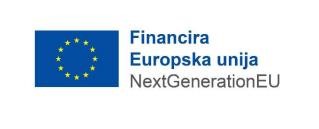 